Сумська міська радаВиконавчий комітетРІШЕННЯвід   18.04.2018   № 209  З метою здійснення контролю за фінансово-господарською діяльністю, підвищення ефективності роботи підприємств комунальної власності територіальної громади міста Суми, відповідно до статей 75, 78 Господарського кодексу України, рішення виконавчого комітету Сумської міської ради від 28.09.2015 № 530 «Про затвердження порядку складання, затвердження та контролю виконання фінансових планів підприємств комунальної власності територіальної громади міста Суми», керуючись підпунктом 4 пункту «а»      статті 27, частиною другою статті 52 Закону України «Про місцеве самоврядування в Україні», виконавчий комітет Сумської міської ради ВИРІШИВ:1. Затвердити фінансовий план комунального підприємства «Інфосервіс» Сумської міської ради на 2018 рік (додається).2. Директору комунального підприємства «Інфосервіс» Сумської міської ради Дяговець О.В. звіт про виконання фінансового плану підприємства надавати відділу інформаційних технологій та комп’ютерного забезпечення Сумської міської ради в паперовому та електронному вигляді у терміни, визначені у рішенні виконавчого комітету від 28.09.2015 № 530 «Про затвердження Порядку складання, затвердження та контролю виконання фінансових планів підприємств комунальної форми власності територіальної громади міста Суми».3. Відповідальність за виконання цього рішення покласти на КП «Інфосервіс» Сумської міської ради (Дяговець О.В.) та відділ інформаційних технологій та комп’ютерного забезпечення Сумської міської ради                   (Бєломар В.В.).4. Контроль за виконанням даного рішення покласти на секретаря Сумської міської ради Баранова А.В.Міський голова 	                                                                               О.М. ЛисенкоДяговець О.В.Розіслати: Баранов А.В., Бєломар В.В., Липовій С.А., КП «Інфосервіс».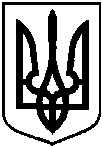 Про затвердження фінансовогоплану комунального підприємства «Інфосервіс» Сумської міської ради на 2018 рік